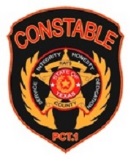 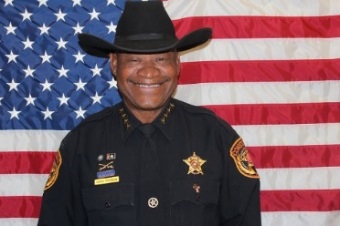         Hays County Constable Precinct 1___________________________________________                             Meet Hays County Constable Precinct 1                                                                      Meet Hays County Constable Precinct 1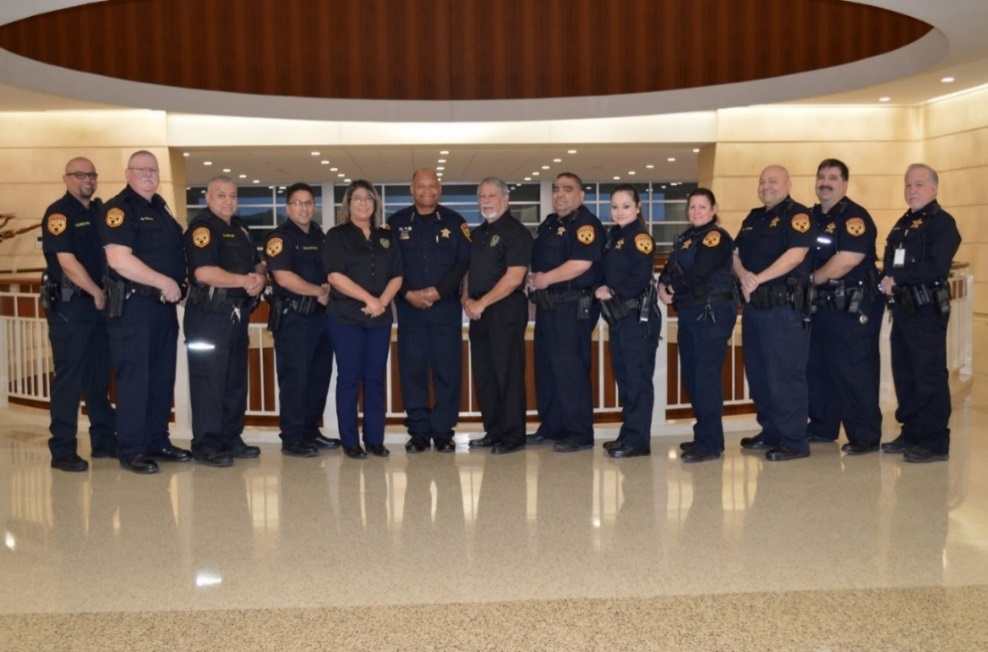 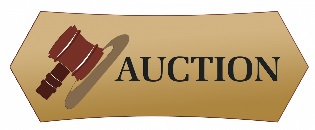 Next Tax Sale Date 04/02/201910:00 am @ 712 S. Stagecoach Trail Suite 2210San Marcos, Texas 78644 Entrance StepsFor a listing of Hays County properties being sold for delinquent taxes
or for information about the sale process
visit the website of
Linebarger Goggan Blair & Sampson, LLP at
http://www.publicans.com/services/tax_sales.htm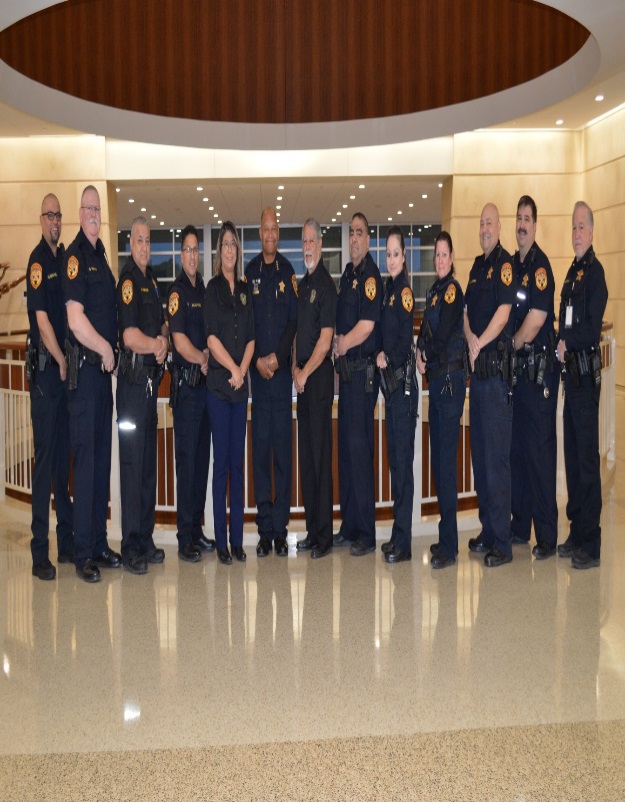 Constable David Peterson